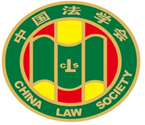 第十届“全国杰出青年法学家”推荐表姓    名           吴良志            工作单位        武汉海事法院（环资庭）推荐单位         长江海商法学会     中国法学会2022年12月印制填表说明表一为推荐单位填写或指导推荐候选人填写，表二为推荐候选人工作单位上级党委（党组）填写并盖章，表三为推荐候选人工作单位上级纪检监察部门填写并盖章，表四为推荐单位填写并盖章。例如，推荐候选人为某大学法学院教授的，表二应由该大学党委填写并盖章，表三应由该大学纪委填写并盖章，表四应由该大学法学院填写并盖章。二、推荐单位需填写推荐评选委员会投票情况、推荐意见（每人500字以内）。三、请用计算机填写，可根据实际需要分栏，但勿随意变动格式及字体字号。四、请各推荐单位于2023年3月20日之前，将本表电子版发至指定邮箱。纸质版以A4纸打印一式四份，连同推荐评选情况报告、推荐候选人身份证复印件、推荐候选人代表性学术专著1-2部（独著）、学术论文3-5篇（独著或第一作者）、重要荣誉证书或证明复印件各一式一份，寄至指定地址。联系人：魏丽莎于晓航  010-66123109邮寄地址：北京市海淀区皂君庙4号中国法学会研究部1334室邮编：100081电子邮箱：qnfxj2022@163.com表一：推荐候选人情况表一：推荐候选人情况表一：推荐候选人情况表一：推荐候选人情况表一：推荐候选人情况姓名吴良志性别男出生日期1981.2民族汉政治面貌中共党员学历博士研究生(法学博士)技术职称教授、硕士生导师行政职务庭长（正处）工作单位武汉海事法院（环境资源审判庭）武汉海事法院（环境资源审判庭）武汉海事法院（环境资源审判庭）通讯地址武汉市东西湖区金银湖路16号武汉市东西湖区金银湖路16号武汉市东西湖区金银湖路16号武汉市东西湖区金银湖路16号重要学术成果（包括专著和论文，只列书名和篇名即可。论文仅限于发表在核心期刊或全国性重要报纸上的。请注明署名方式、发表或出版时间、刊物或出版社、字数。代表性著作和论文请注明中国知网统计的被引用数。）主要论文：1.《我国 <民法典>“绿色规范”之解释：“绿色原则”类型化及其展开》，载《中国地质大学学报（社会科学版）》2021年第3期（中文核心，CSSCI）被引182.《论预防性环境行政公益诉讼的制度确立与规则建构》，载《江汉学术》2021年第1期（中文核心）被引333.《环境公益诉讼中释明权的扩张与规制》，载《大连理工大学学报》2020年第6期（中文核心、CSSCI）被引84.《论优质生态产品有效供给的法治保障》，载《学习与实践》2020年第5期（中文核心、CSSCI）被引15.《论我国环境治理中法院的定位》，载《环境保护》2020年第3-4期（中文核心）被引66.《论生态环境损害赔偿诉讼的诉讼标的及其识别》，载《中国地质大学学报（社会科学版）》2019年第4期（中文核心，CSSCI）被引317.《受害人过错参与环境侵权责任分担的认定与适用——以比较过错为视角》，载《法学评论》2016年第2期（中文核心期刊、CSSCI期刊）被引98.《司法需求之中国情境：发现与回应》，载《法律适用》2009年第1期（中文核心期刊）被引159.《上海建设循环型城市的政治法律进程》，载《城市发展研究》2006年第5期（中文核心期刊、CSSCI期刊）被引310.《食品安全法律体系的欧盟模式》，载《未来与发展》2006年第8期（中文核心期刊、CSSCI期刊）被引1811.《欧洲循环经济法律政策模式研究》，载《中国软科学》	2005年第11期（中文核心期刊、CSSCI期刊、CSCD期刊、人大报刊复印资料全文转载）被引2612.《中美食品安全监管机构比较研究》，载《食品与发酵工业》2005年第11期（中文核心期刊、CSCD期刊）被引73主要著作1、《实境中的法院运转》，中国法制出版社2015年9月出版，独著（共32万字）；2、《环境侵权受害者权益司法保护机制研究》，中国法制出版社2016年7月出版，第一作者（共8万字）；3、《国际环境法与比较环境法评论第2卷》，法律出版社2005年1月出版，编委（执笔2万字）；4、《编织环境法之网》，法律出版社	2012年6月，译者（执笔1.5万字）；5、《船舶建造合同纠纷案例评析》，人民交通出版社2014年1月，编著者（执笔3万字）重要学术成果（包括专著和论文，只列书名和篇名即可。论文仅限于发表在核心期刊或全国性重要报纸上的。请注明署名方式、发表或出版时间、刊物或出版社、字数。代表性著作和论文请注明中国知网统计的被引用数。）主要论文：1.《我国 <民法典>“绿色规范”之解释：“绿色原则”类型化及其展开》，载《中国地质大学学报（社会科学版）》2021年第3期（中文核心，CSSCI）被引182.《论预防性环境行政公益诉讼的制度确立与规则建构》，载《江汉学术》2021年第1期（中文核心）被引333.《环境公益诉讼中释明权的扩张与规制》，载《大连理工大学学报》2020年第6期（中文核心、CSSCI）被引84.《论优质生态产品有效供给的法治保障》，载《学习与实践》2020年第5期（中文核心、CSSCI）被引15.《论我国环境治理中法院的定位》，载《环境保护》2020年第3-4期（中文核心）被引66.《论生态环境损害赔偿诉讼的诉讼标的及其识别》，载《中国地质大学学报（社会科学版）》2019年第4期（中文核心，CSSCI）被引317.《受害人过错参与环境侵权责任分担的认定与适用——以比较过错为视角》，载《法学评论》2016年第2期（中文核心期刊、CSSCI期刊）被引98.《司法需求之中国情境：发现与回应》，载《法律适用》2009年第1期（中文核心期刊）被引159.《上海建设循环型城市的政治法律进程》，载《城市发展研究》2006年第5期（中文核心期刊、CSSCI期刊）被引310.《食品安全法律体系的欧盟模式》，载《未来与发展》2006年第8期（中文核心期刊、CSSCI期刊）被引1811.《欧洲循环经济法律政策模式研究》，载《中国软科学》	2005年第11期（中文核心期刊、CSSCI期刊、CSCD期刊、人大报刊复印资料全文转载）被引2612.《中美食品安全监管机构比较研究》，载《食品与发酵工业》2005年第11期（中文核心期刊、CSCD期刊）被引73主要著作1、《实境中的法院运转》，中国法制出版社2015年9月出版，独著（共32万字）；2、《环境侵权受害者权益司法保护机制研究》，中国法制出版社2016年7月出版，第一作者（共8万字）；3、《国际环境法与比较环境法评论第2卷》，法律出版社2005年1月出版，编委（执笔2万字）；4、《编织环境法之网》，法律出版社	2012年6月，译者（执笔1.5万字）；5、《船舶建造合同纠纷案例评析》，人民交通出版社2014年1月，编著者（执笔3万字）重要学术成果（包括专著和论文，只列书名和篇名即可。论文仅限于发表在核心期刊或全国性重要报纸上的。请注明署名方式、发表或出版时间、刊物或出版社、字数。代表性著作和论文请注明中国知网统计的被引用数。）主要论文：1.《我国 <民法典>“绿色规范”之解释：“绿色原则”类型化及其展开》，载《中国地质大学学报（社会科学版）》2021年第3期（中文核心，CSSCI）被引182.《论预防性环境行政公益诉讼的制度确立与规则建构》，载《江汉学术》2021年第1期（中文核心）被引333.《环境公益诉讼中释明权的扩张与规制》，载《大连理工大学学报》2020年第6期（中文核心、CSSCI）被引84.《论优质生态产品有效供给的法治保障》，载《学习与实践》2020年第5期（中文核心、CSSCI）被引15.《论我国环境治理中法院的定位》，载《环境保护》2020年第3-4期（中文核心）被引66.《论生态环境损害赔偿诉讼的诉讼标的及其识别》，载《中国地质大学学报（社会科学版）》2019年第4期（中文核心，CSSCI）被引317.《受害人过错参与环境侵权责任分担的认定与适用——以比较过错为视角》，载《法学评论》2016年第2期（中文核心期刊、CSSCI期刊）被引98.《司法需求之中国情境：发现与回应》，载《法律适用》2009年第1期（中文核心期刊）被引159.《上海建设循环型城市的政治法律进程》，载《城市发展研究》2006年第5期（中文核心期刊、CSSCI期刊）被引310.《食品安全法律体系的欧盟模式》，载《未来与发展》2006年第8期（中文核心期刊、CSSCI期刊）被引1811.《欧洲循环经济法律政策模式研究》，载《中国软科学》	2005年第11期（中文核心期刊、CSSCI期刊、CSCD期刊、人大报刊复印资料全文转载）被引2612.《中美食品安全监管机构比较研究》，载《食品与发酵工业》2005年第11期（中文核心期刊、CSCD期刊）被引73主要著作1、《实境中的法院运转》，中国法制出版社2015年9月出版，独著（共32万字）；2、《环境侵权受害者权益司法保护机制研究》，中国法制出版社2016年7月出版，第一作者（共8万字）；3、《国际环境法与比较环境法评论第2卷》，法律出版社2005年1月出版，编委（执笔2万字）；4、《编织环境法之网》，法律出版社	2012年6月，译者（执笔1.5万字）；5、《船舶建造合同纠纷案例评析》，人民交通出版社2014年1月，编著者（执笔3万字）重要学术成果（包括专著和论文，只列书名和篇名即可。论文仅限于发表在核心期刊或全国性重要报纸上的。请注明署名方式、发表或出版时间、刊物或出版社、字数。代表性著作和论文请注明中国知网统计的被引用数。）主要论文：1.《我国 <民法典>“绿色规范”之解释：“绿色原则”类型化及其展开》，载《中国地质大学学报（社会科学版）》2021年第3期（中文核心，CSSCI）被引182.《论预防性环境行政公益诉讼的制度确立与规则建构》，载《江汉学术》2021年第1期（中文核心）被引333.《环境公益诉讼中释明权的扩张与规制》，载《大连理工大学学报》2020年第6期（中文核心、CSSCI）被引84.《论优质生态产品有效供给的法治保障》，载《学习与实践》2020年第5期（中文核心、CSSCI）被引15.《论我国环境治理中法院的定位》，载《环境保护》2020年第3-4期（中文核心）被引66.《论生态环境损害赔偿诉讼的诉讼标的及其识别》，载《中国地质大学学报（社会科学版）》2019年第4期（中文核心，CSSCI）被引317.《受害人过错参与环境侵权责任分担的认定与适用——以比较过错为视角》，载《法学评论》2016年第2期（中文核心期刊、CSSCI期刊）被引98.《司法需求之中国情境：发现与回应》，载《法律适用》2009年第1期（中文核心期刊）被引159.《上海建设循环型城市的政治法律进程》，载《城市发展研究》2006年第5期（中文核心期刊、CSSCI期刊）被引310.《食品安全法律体系的欧盟模式》，载《未来与发展》2006年第8期（中文核心期刊、CSSCI期刊）被引1811.《欧洲循环经济法律政策模式研究》，载《中国软科学》	2005年第11期（中文核心期刊、CSSCI期刊、CSCD期刊、人大报刊复印资料全文转载）被引2612.《中美食品安全监管机构比较研究》，载《食品与发酵工业》2005年第11期（中文核心期刊、CSCD期刊）被引73主要著作1、《实境中的法院运转》，中国法制出版社2015年9月出版，独著（共32万字）；2、《环境侵权受害者权益司法保护机制研究》，中国法制出版社2016年7月出版，第一作者（共8万字）；3、《国际环境法与比较环境法评论第2卷》，法律出版社2005年1月出版，编委（执笔2万字）；4、《编织环境法之网》，法律出版社	2012年6月，译者（执笔1.5万字）；5、《船舶建造合同纠纷案例评析》，人民交通出版社2014年1月，编著者（执笔3万字）重要学术成果（包括专著和论文，只列书名和篇名即可。论文仅限于发表在核心期刊或全国性重要报纸上的。请注明署名方式、发表或出版时间、刊物或出版社、字数。代表性著作和论文请注明中国知网统计的被引用数。）主要论文：1.《我国 <民法典>“绿色规范”之解释：“绿色原则”类型化及其展开》，载《中国地质大学学报（社会科学版）》2021年第3期（中文核心，CSSCI）被引182.《论预防性环境行政公益诉讼的制度确立与规则建构》，载《江汉学术》2021年第1期（中文核心）被引333.《环境公益诉讼中释明权的扩张与规制》，载《大连理工大学学报》2020年第6期（中文核心、CSSCI）被引84.《论优质生态产品有效供给的法治保障》，载《学习与实践》2020年第5期（中文核心、CSSCI）被引15.《论我国环境治理中法院的定位》，载《环境保护》2020年第3-4期（中文核心）被引66.《论生态环境损害赔偿诉讼的诉讼标的及其识别》，载《中国地质大学学报（社会科学版）》2019年第4期（中文核心，CSSCI）被引317.《受害人过错参与环境侵权责任分担的认定与适用——以比较过错为视角》，载《法学评论》2016年第2期（中文核心期刊、CSSCI期刊）被引98.《司法需求之中国情境：发现与回应》，载《法律适用》2009年第1期（中文核心期刊）被引159.《上海建设循环型城市的政治法律进程》，载《城市发展研究》2006年第5期（中文核心期刊、CSSCI期刊）被引310.《食品安全法律体系的欧盟模式》，载《未来与发展》2006年第8期（中文核心期刊、CSSCI期刊）被引1811.《欧洲循环经济法律政策模式研究》，载《中国软科学》	2005年第11期（中文核心期刊、CSSCI期刊、CSCD期刊、人大报刊复印资料全文转载）被引2612.《中美食品安全监管机构比较研究》，载《食品与发酵工业》2005年第11期（中文核心期刊、CSCD期刊）被引73主要著作1、《实境中的法院运转》，中国法制出版社2015年9月出版，独著（共32万字）；2、《环境侵权受害者权益司法保护机制研究》，中国法制出版社2016年7月出版，第一作者（共8万字）；3、《国际环境法与比较环境法评论第2卷》，法律出版社2005年1月出版，编委（执笔2万字）；4、《编织环境法之网》，法律出版社	2012年6月，译者（执笔1.5万字）；5、《船舶建造合同纠纷案例评析》，人民交通出版社2014年1月，编著者（执笔3万字）获得奖项和表彰（请注明获得时间及等级）1、全国法学会系统先进个人 中国法学会 2019.22、全国法院学术讨论会三十周年司法理论研究突出贡献金奖  最高人民法院（全国法院学术讨论会组委会） 2019.6    3、全国海事审判先进个人  最高人民法院 2014.94、全国法院先进个人 最高人民法院 2012.125、第九届中国法学家论坛征文一等奖 中国法学会  2014.96、第九届中国法学青年论坛征文一等奖 中国法学会   2014.97、全国法院系统第二十届学术讨论会一等奖第一名 最高人民法院（全国法院学术讨论会组委会） 2008.128、第五届湖北省十大优秀中青年法学家、法律专家  湖北省法学会 2017.39、全省法院系统第十九届学术讨论会特等奖 湖北省高级人民法院2009.310、全省法院学术讨论会二十周年突出贡献铜奖 全省法院学术讨论会组委会 2011.311、二等功    湖北省高级人民法院  2009.2 12、三等功    武汉海事法院  2014.113、全省审判业务专家 湖北省高级人民法院 2019.114、全国环境资源审判优秀业务成果裁判文书类三等奖 最高人民法院 2021.1115、全国法院系统第二十一届学术讨论会三等奖 全国法院学术讨论会组织委员会 2009.1216、全国法院系统第二十二届学术讨论会三等奖 全国法院学术讨论会组织委员会 2010.1217、全国法院系统第二十二届学术讨论会优秀奖 全国法院学术讨论会组织委员会 2010.1218、全国法院系统第二十二届学术讨论会优秀奖 全国法院学术讨论会组织委员会 2010.1219、全国法院系统第二十三届学术讨论会二等奖 全国法院学术讨论会组织委员会 2011.1220、全国法院系统第二十三届学术讨论会三等奖 全国法院学术讨论会组织委员会 2011.1221、全国法院系统第二十三届学术讨论会优秀奖 全国法院学术讨论会组织委员会 2011.1222、全国法院系统第二十四届学术讨论会三等奖 全国法院学术讨论会组织委员会 2012.1223、全国法院系统第二十五届学术讨论会三等奖 全国法院学术讨论会组织委员会 2013.1224、全国法院系统第二十六届学术讨论会二等奖 全国法院学术讨论会组织委员会 2014.1225、全国法院系统第二十六届学术讨论会二等奖 全国法院学术讨论会组织委员会 2014.1226、全国法院系统第二十六届学术讨论会三等奖 全国法院学术讨论会组织委员会 2014.1227、全国法院系统第三十四届学术讨论会三等奖 全国法院学术讨论会组织委员会 2022.1228、全省法院第十九届学术讨论会二等奖   湖北省法院学术讨论会组织委员会 2010.329、全省法院第十九届学术讨论会三等奖   湖北省法院学术讨论会组织委员会 2010.330、全省法院第二十一届学术讨论会一等奖 湖北省法院学术讨论会组织委员会 2012.331、全省法院第二十一届学术讨论会二等奖 湖北省法院学术讨论会组织委员会 2012.332、全省法院第二十二届学术讨论会二等奖 湖北省法院学术讨论会组织委员会 2013.333、全省法院第二十二届学术讨论会三等奖 湖北省法院学术讨论会组织委员会 2013.334、全省法院第二十二届学术讨论会三等奖 湖北省法院学术讨论会组织委员会 2013.335、全省法院第二十三届学术讨论会二等奖 湖北省法院学术讨论会组织委员会 2014.336、全省法院第二十四届学术讨论会一等奖 湖北省法院学术讨论会组织委员会 2015.337、全省法院第二十四届学术讨论会一等奖 湖北省法院学术讨论会组织委员会 2015.338、全省法院第二十四届学术讨论会二等奖 湖北省法院学术讨论会组织委员会 2015.339、全省法院第二十四届学术讨论会三等奖 湖北省法院学术讨论会组织委员会 2015.340、全省法院第二十四届学术讨论会三等奖 湖北省法院学术讨论会组织委员会 2015.341、全省法院第二十四届学术讨论会三等奖 湖北省法院学术讨论会组织委员会 2015.342、全省法院第二十四届学术讨论会组织工作先进个人 湖北省法院学术讨论会组织委员会 2015.343、全省法院第三十二届学术讨论会二等奖 湖北省法院学术讨论会组织委员会 2023.343、第二届法治湖北论坛二等奖 湖北省法学会 2009.1144、第二届湖北法官论坛二等奖 湖北省法官协会、湖北省女法官协会 2008.1245、第三届湖北法官论坛三等奖 湖北省法官协会、湖北省女法官协会 2009.1246、第七届湖北法官论坛二等奖湖北省法官协会、湖北省女法官协会 2013.1247、第二十一届全国海事审判研讨会二等奖 全国海事审判研讨会2012.1048、中国审判理论研究会海事海商审判理论专业委员会2013年年会优秀奖 中国审判理论研究会海事海商审判理论专业委员会 2013.649、2014年海商法专题研讨会二等奖 中国海商法学会、中华全国律师协会海商海事专业委员会、长江海商法学会等。50、首届长江大保护司法论坛征文二等奖 湖北省高级人民法院 2022.1151、首届长江大保护司法论坛三等奖 湖北省高级人民法院 2022.1152、嘉奖 武汉海事法院 2012.253、嘉奖 武汉海事法院 2013.2获得奖项和表彰（请注明获得时间及等级）1、全国法学会系统先进个人 中国法学会 2019.22、全国法院学术讨论会三十周年司法理论研究突出贡献金奖  最高人民法院（全国法院学术讨论会组委会） 2019.6    3、全国海事审判先进个人  最高人民法院 2014.94、全国法院先进个人 最高人民法院 2012.125、第九届中国法学家论坛征文一等奖 中国法学会  2014.96、第九届中国法学青年论坛征文一等奖 中国法学会   2014.97、全国法院系统第二十届学术讨论会一等奖第一名 最高人民法院（全国法院学术讨论会组委会） 2008.128、第五届湖北省十大优秀中青年法学家、法律专家  湖北省法学会 2017.39、全省法院系统第十九届学术讨论会特等奖 湖北省高级人民法院2009.310、全省法院学术讨论会二十周年突出贡献铜奖 全省法院学术讨论会组委会 2011.311、二等功    湖北省高级人民法院  2009.2 12、三等功    武汉海事法院  2014.113、全省审判业务专家 湖北省高级人民法院 2019.114、全国环境资源审判优秀业务成果裁判文书类三等奖 最高人民法院 2021.1115、全国法院系统第二十一届学术讨论会三等奖 全国法院学术讨论会组织委员会 2009.1216、全国法院系统第二十二届学术讨论会三等奖 全国法院学术讨论会组织委员会 2010.1217、全国法院系统第二十二届学术讨论会优秀奖 全国法院学术讨论会组织委员会 2010.1218、全国法院系统第二十二届学术讨论会优秀奖 全国法院学术讨论会组织委员会 2010.1219、全国法院系统第二十三届学术讨论会二等奖 全国法院学术讨论会组织委员会 2011.1220、全国法院系统第二十三届学术讨论会三等奖 全国法院学术讨论会组织委员会 2011.1221、全国法院系统第二十三届学术讨论会优秀奖 全国法院学术讨论会组织委员会 2011.1222、全国法院系统第二十四届学术讨论会三等奖 全国法院学术讨论会组织委员会 2012.1223、全国法院系统第二十五届学术讨论会三等奖 全国法院学术讨论会组织委员会 2013.1224、全国法院系统第二十六届学术讨论会二等奖 全国法院学术讨论会组织委员会 2014.1225、全国法院系统第二十六届学术讨论会二等奖 全国法院学术讨论会组织委员会 2014.1226、全国法院系统第二十六届学术讨论会三等奖 全国法院学术讨论会组织委员会 2014.1227、全国法院系统第三十四届学术讨论会三等奖 全国法院学术讨论会组织委员会 2022.1228、全省法院第十九届学术讨论会二等奖   湖北省法院学术讨论会组织委员会 2010.329、全省法院第十九届学术讨论会三等奖   湖北省法院学术讨论会组织委员会 2010.330、全省法院第二十一届学术讨论会一等奖 湖北省法院学术讨论会组织委员会 2012.331、全省法院第二十一届学术讨论会二等奖 湖北省法院学术讨论会组织委员会 2012.332、全省法院第二十二届学术讨论会二等奖 湖北省法院学术讨论会组织委员会 2013.333、全省法院第二十二届学术讨论会三等奖 湖北省法院学术讨论会组织委员会 2013.334、全省法院第二十二届学术讨论会三等奖 湖北省法院学术讨论会组织委员会 2013.335、全省法院第二十三届学术讨论会二等奖 湖北省法院学术讨论会组织委员会 2014.336、全省法院第二十四届学术讨论会一等奖 湖北省法院学术讨论会组织委员会 2015.337、全省法院第二十四届学术讨论会一等奖 湖北省法院学术讨论会组织委员会 2015.338、全省法院第二十四届学术讨论会二等奖 湖北省法院学术讨论会组织委员会 2015.339、全省法院第二十四届学术讨论会三等奖 湖北省法院学术讨论会组织委员会 2015.340、全省法院第二十四届学术讨论会三等奖 湖北省法院学术讨论会组织委员会 2015.341、全省法院第二十四届学术讨论会三等奖 湖北省法院学术讨论会组织委员会 2015.342、全省法院第二十四届学术讨论会组织工作先进个人 湖北省法院学术讨论会组织委员会 2015.343、全省法院第三十二届学术讨论会二等奖 湖北省法院学术讨论会组织委员会 2023.343、第二届法治湖北论坛二等奖 湖北省法学会 2009.1144、第二届湖北法官论坛二等奖 湖北省法官协会、湖北省女法官协会 2008.1245、第三届湖北法官论坛三等奖 湖北省法官协会、湖北省女法官协会 2009.1246、第七届湖北法官论坛二等奖湖北省法官协会、湖北省女法官协会 2013.1247、第二十一届全国海事审判研讨会二等奖 全国海事审判研讨会2012.1048、中国审判理论研究会海事海商审判理论专业委员会2013年年会优秀奖 中国审判理论研究会海事海商审判理论专业委员会 2013.649、2014年海商法专题研讨会二等奖 中国海商法学会、中华全国律师协会海商海事专业委员会、长江海商法学会等。50、首届长江大保护司法论坛征文二等奖 湖北省高级人民法院 2022.1151、首届长江大保护司法论坛三等奖 湖北省高级人民法院 2022.1152、嘉奖 武汉海事法院 2012.253、嘉奖 武汉海事法院 2013.2获得奖项和表彰（请注明获得时间及等级）1、全国法学会系统先进个人 中国法学会 2019.22、全国法院学术讨论会三十周年司法理论研究突出贡献金奖  最高人民法院（全国法院学术讨论会组委会） 2019.6    3、全国海事审判先进个人  最高人民法院 2014.94、全国法院先进个人 最高人民法院 2012.125、第九届中国法学家论坛征文一等奖 中国法学会  2014.96、第九届中国法学青年论坛征文一等奖 中国法学会   2014.97、全国法院系统第二十届学术讨论会一等奖第一名 最高人民法院（全国法院学术讨论会组委会） 2008.128、第五届湖北省十大优秀中青年法学家、法律专家  湖北省法学会 2017.39、全省法院系统第十九届学术讨论会特等奖 湖北省高级人民法院2009.310、全省法院学术讨论会二十周年突出贡献铜奖 全省法院学术讨论会组委会 2011.311、二等功    湖北省高级人民法院  2009.2 12、三等功    武汉海事法院  2014.113、全省审判业务专家 湖北省高级人民法院 2019.114、全国环境资源审判优秀业务成果裁判文书类三等奖 最高人民法院 2021.1115、全国法院系统第二十一届学术讨论会三等奖 全国法院学术讨论会组织委员会 2009.1216、全国法院系统第二十二届学术讨论会三等奖 全国法院学术讨论会组织委员会 2010.1217、全国法院系统第二十二届学术讨论会优秀奖 全国法院学术讨论会组织委员会 2010.1218、全国法院系统第二十二届学术讨论会优秀奖 全国法院学术讨论会组织委员会 2010.1219、全国法院系统第二十三届学术讨论会二等奖 全国法院学术讨论会组织委员会 2011.1220、全国法院系统第二十三届学术讨论会三等奖 全国法院学术讨论会组织委员会 2011.1221、全国法院系统第二十三届学术讨论会优秀奖 全国法院学术讨论会组织委员会 2011.1222、全国法院系统第二十四届学术讨论会三等奖 全国法院学术讨论会组织委员会 2012.1223、全国法院系统第二十五届学术讨论会三等奖 全国法院学术讨论会组织委员会 2013.1224、全国法院系统第二十六届学术讨论会二等奖 全国法院学术讨论会组织委员会 2014.1225、全国法院系统第二十六届学术讨论会二等奖 全国法院学术讨论会组织委员会 2014.1226、全国法院系统第二十六届学术讨论会三等奖 全国法院学术讨论会组织委员会 2014.1227、全国法院系统第三十四届学术讨论会三等奖 全国法院学术讨论会组织委员会 2022.1228、全省法院第十九届学术讨论会二等奖   湖北省法院学术讨论会组织委员会 2010.329、全省法院第十九届学术讨论会三等奖   湖北省法院学术讨论会组织委员会 2010.330、全省法院第二十一届学术讨论会一等奖 湖北省法院学术讨论会组织委员会 2012.331、全省法院第二十一届学术讨论会二等奖 湖北省法院学术讨论会组织委员会 2012.332、全省法院第二十二届学术讨论会二等奖 湖北省法院学术讨论会组织委员会 2013.333、全省法院第二十二届学术讨论会三等奖 湖北省法院学术讨论会组织委员会 2013.334、全省法院第二十二届学术讨论会三等奖 湖北省法院学术讨论会组织委员会 2013.335、全省法院第二十三届学术讨论会二等奖 湖北省法院学术讨论会组织委员会 2014.336、全省法院第二十四届学术讨论会一等奖 湖北省法院学术讨论会组织委员会 2015.337、全省法院第二十四届学术讨论会一等奖 湖北省法院学术讨论会组织委员会 2015.338、全省法院第二十四届学术讨论会二等奖 湖北省法院学术讨论会组织委员会 2015.339、全省法院第二十四届学术讨论会三等奖 湖北省法院学术讨论会组织委员会 2015.340、全省法院第二十四届学术讨论会三等奖 湖北省法院学术讨论会组织委员会 2015.341、全省法院第二十四届学术讨论会三等奖 湖北省法院学术讨论会组织委员会 2015.342、全省法院第二十四届学术讨论会组织工作先进个人 湖北省法院学术讨论会组织委员会 2015.343、全省法院第三十二届学术讨论会二等奖 湖北省法院学术讨论会组织委员会 2023.343、第二届法治湖北论坛二等奖 湖北省法学会 2009.1144、第二届湖北法官论坛二等奖 湖北省法官协会、湖北省女法官协会 2008.1245、第三届湖北法官论坛三等奖 湖北省法官协会、湖北省女法官协会 2009.1246、第七届湖北法官论坛二等奖湖北省法官协会、湖北省女法官协会 2013.1247、第二十一届全国海事审判研讨会二等奖 全国海事审判研讨会2012.1048、中国审判理论研究会海事海商审判理论专业委员会2013年年会优秀奖 中国审判理论研究会海事海商审判理论专业委员会 2013.649、2014年海商法专题研讨会二等奖 中国海商法学会、中华全国律师协会海商海事专业委员会、长江海商法学会等。50、首届长江大保护司法论坛征文二等奖 湖北省高级人民法院 2022.1151、首届长江大保护司法论坛三等奖 湖北省高级人民法院 2022.1152、嘉奖 武汉海事法院 2012.253、嘉奖 武汉海事法院 2013.2获得奖项和表彰（请注明获得时间及等级）1、全国法学会系统先进个人 中国法学会 2019.22、全国法院学术讨论会三十周年司法理论研究突出贡献金奖  最高人民法院（全国法院学术讨论会组委会） 2019.6    3、全国海事审判先进个人  最高人民法院 2014.94、全国法院先进个人 最高人民法院 2012.125、第九届中国法学家论坛征文一等奖 中国法学会  2014.96、第九届中国法学青年论坛征文一等奖 中国法学会   2014.97、全国法院系统第二十届学术讨论会一等奖第一名 最高人民法院（全国法院学术讨论会组委会） 2008.128、第五届湖北省十大优秀中青年法学家、法律专家  湖北省法学会 2017.39、全省法院系统第十九届学术讨论会特等奖 湖北省高级人民法院2009.310、全省法院学术讨论会二十周年突出贡献铜奖 全省法院学术讨论会组委会 2011.311、二等功    湖北省高级人民法院  2009.2 12、三等功    武汉海事法院  2014.113、全省审判业务专家 湖北省高级人民法院 2019.114、全国环境资源审判优秀业务成果裁判文书类三等奖 最高人民法院 2021.1115、全国法院系统第二十一届学术讨论会三等奖 全国法院学术讨论会组织委员会 2009.1216、全国法院系统第二十二届学术讨论会三等奖 全国法院学术讨论会组织委员会 2010.1217、全国法院系统第二十二届学术讨论会优秀奖 全国法院学术讨论会组织委员会 2010.1218、全国法院系统第二十二届学术讨论会优秀奖 全国法院学术讨论会组织委员会 2010.1219、全国法院系统第二十三届学术讨论会二等奖 全国法院学术讨论会组织委员会 2011.1220、全国法院系统第二十三届学术讨论会三等奖 全国法院学术讨论会组织委员会 2011.1221、全国法院系统第二十三届学术讨论会优秀奖 全国法院学术讨论会组织委员会 2011.1222、全国法院系统第二十四届学术讨论会三等奖 全国法院学术讨论会组织委员会 2012.1223、全国法院系统第二十五届学术讨论会三等奖 全国法院学术讨论会组织委员会 2013.1224、全国法院系统第二十六届学术讨论会二等奖 全国法院学术讨论会组织委员会 2014.1225、全国法院系统第二十六届学术讨论会二等奖 全国法院学术讨论会组织委员会 2014.1226、全国法院系统第二十六届学术讨论会三等奖 全国法院学术讨论会组织委员会 2014.1227、全国法院系统第三十四届学术讨论会三等奖 全国法院学术讨论会组织委员会 2022.1228、全省法院第十九届学术讨论会二等奖   湖北省法院学术讨论会组织委员会 2010.329、全省法院第十九届学术讨论会三等奖   湖北省法院学术讨论会组织委员会 2010.330、全省法院第二十一届学术讨论会一等奖 湖北省法院学术讨论会组织委员会 2012.331、全省法院第二十一届学术讨论会二等奖 湖北省法院学术讨论会组织委员会 2012.332、全省法院第二十二届学术讨论会二等奖 湖北省法院学术讨论会组织委员会 2013.333、全省法院第二十二届学术讨论会三等奖 湖北省法院学术讨论会组织委员会 2013.334、全省法院第二十二届学术讨论会三等奖 湖北省法院学术讨论会组织委员会 2013.335、全省法院第二十三届学术讨论会二等奖 湖北省法院学术讨论会组织委员会 2014.336、全省法院第二十四届学术讨论会一等奖 湖北省法院学术讨论会组织委员会 2015.337、全省法院第二十四届学术讨论会一等奖 湖北省法院学术讨论会组织委员会 2015.338、全省法院第二十四届学术讨论会二等奖 湖北省法院学术讨论会组织委员会 2015.339、全省法院第二十四届学术讨论会三等奖 湖北省法院学术讨论会组织委员会 2015.340、全省法院第二十四届学术讨论会三等奖 湖北省法院学术讨论会组织委员会 2015.341、全省法院第二十四届学术讨论会三等奖 湖北省法院学术讨论会组织委员会 2015.342、全省法院第二十四届学术讨论会组织工作先进个人 湖北省法院学术讨论会组织委员会 2015.343、全省法院第三十二届学术讨论会二等奖 湖北省法院学术讨论会组织委员会 2023.343、第二届法治湖北论坛二等奖 湖北省法学会 2009.1144、第二届湖北法官论坛二等奖 湖北省法官协会、湖北省女法官协会 2008.1245、第三届湖北法官论坛三等奖 湖北省法官协会、湖北省女法官协会 2009.1246、第七届湖北法官论坛二等奖湖北省法官协会、湖北省女法官协会 2013.1247、第二十一届全国海事审判研讨会二等奖 全国海事审判研讨会2012.1048、中国审判理论研究会海事海商审判理论专业委员会2013年年会优秀奖 中国审判理论研究会海事海商审判理论专业委员会 2013.649、2014年海商法专题研讨会二等奖 中国海商法学会、中华全国律师协会海商海事专业委员会、长江海商法学会等。50、首届长江大保护司法论坛征文二等奖 湖北省高级人民法院 2022.1151、首届长江大保护司法论坛三等奖 湖北省高级人民法院 2022.1152、嘉奖 武汉海事法院 2012.253、嘉奖 武汉海事法院 2013.2获得奖项和表彰（请注明获得时间及等级）1、全国法学会系统先进个人 中国法学会 2019.22、全国法院学术讨论会三十周年司法理论研究突出贡献金奖  最高人民法院（全国法院学术讨论会组委会） 2019.6    3、全国海事审判先进个人  最高人民法院 2014.94、全国法院先进个人 最高人民法院 2012.125、第九届中国法学家论坛征文一等奖 中国法学会  2014.96、第九届中国法学青年论坛征文一等奖 中国法学会   2014.97、全国法院系统第二十届学术讨论会一等奖第一名 最高人民法院（全国法院学术讨论会组委会） 2008.128、第五届湖北省十大优秀中青年法学家、法律专家  湖北省法学会 2017.39、全省法院系统第十九届学术讨论会特等奖 湖北省高级人民法院2009.310、全省法院学术讨论会二十周年突出贡献铜奖 全省法院学术讨论会组委会 2011.311、二等功    湖北省高级人民法院  2009.2 12、三等功    武汉海事法院  2014.113、全省审判业务专家 湖北省高级人民法院 2019.114、全国环境资源审判优秀业务成果裁判文书类三等奖 最高人民法院 2021.1115、全国法院系统第二十一届学术讨论会三等奖 全国法院学术讨论会组织委员会 2009.1216、全国法院系统第二十二届学术讨论会三等奖 全国法院学术讨论会组织委员会 2010.1217、全国法院系统第二十二届学术讨论会优秀奖 全国法院学术讨论会组织委员会 2010.1218、全国法院系统第二十二届学术讨论会优秀奖 全国法院学术讨论会组织委员会 2010.1219、全国法院系统第二十三届学术讨论会二等奖 全国法院学术讨论会组织委员会 2011.1220、全国法院系统第二十三届学术讨论会三等奖 全国法院学术讨论会组织委员会 2011.1221、全国法院系统第二十三届学术讨论会优秀奖 全国法院学术讨论会组织委员会 2011.1222、全国法院系统第二十四届学术讨论会三等奖 全国法院学术讨论会组织委员会 2012.1223、全国法院系统第二十五届学术讨论会三等奖 全国法院学术讨论会组织委员会 2013.1224、全国法院系统第二十六届学术讨论会二等奖 全国法院学术讨论会组织委员会 2014.1225、全国法院系统第二十六届学术讨论会二等奖 全国法院学术讨论会组织委员会 2014.1226、全国法院系统第二十六届学术讨论会三等奖 全国法院学术讨论会组织委员会 2014.1227、全国法院系统第三十四届学术讨论会三等奖 全国法院学术讨论会组织委员会 2022.1228、全省法院第十九届学术讨论会二等奖   湖北省法院学术讨论会组织委员会 2010.329、全省法院第十九届学术讨论会三等奖   湖北省法院学术讨论会组织委员会 2010.330、全省法院第二十一届学术讨论会一等奖 湖北省法院学术讨论会组织委员会 2012.331、全省法院第二十一届学术讨论会二等奖 湖北省法院学术讨论会组织委员会 2012.332、全省法院第二十二届学术讨论会二等奖 湖北省法院学术讨论会组织委员会 2013.333、全省法院第二十二届学术讨论会三等奖 湖北省法院学术讨论会组织委员会 2013.334、全省法院第二十二届学术讨论会三等奖 湖北省法院学术讨论会组织委员会 2013.335、全省法院第二十三届学术讨论会二等奖 湖北省法院学术讨论会组织委员会 2014.336、全省法院第二十四届学术讨论会一等奖 湖北省法院学术讨论会组织委员会 2015.337、全省法院第二十四届学术讨论会一等奖 湖北省法院学术讨论会组织委员会 2015.338、全省法院第二十四届学术讨论会二等奖 湖北省法院学术讨论会组织委员会 2015.339、全省法院第二十四届学术讨论会三等奖 湖北省法院学术讨论会组织委员会 2015.340、全省法院第二十四届学术讨论会三等奖 湖北省法院学术讨论会组织委员会 2015.341、全省法院第二十四届学术讨论会三等奖 湖北省法院学术讨论会组织委员会 2015.342、全省法院第二十四届学术讨论会组织工作先进个人 湖北省法院学术讨论会组织委员会 2015.343、全省法院第三十二届学术讨论会二等奖 湖北省法院学术讨论会组织委员会 2023.343、第二届法治湖北论坛二等奖 湖北省法学会 2009.1144、第二届湖北法官论坛二等奖 湖北省法官协会、湖北省女法官协会 2008.1245、第三届湖北法官论坛三等奖 湖北省法官协会、湖北省女法官协会 2009.1246、第七届湖北法官论坛二等奖湖北省法官协会、湖北省女法官协会 2013.1247、第二十一届全国海事审判研讨会二等奖 全国海事审判研讨会2012.1048、中国审判理论研究会海事海商审判理论专业委员会2013年年会优秀奖 中国审判理论研究会海事海商审判理论专业委员会 2013.649、2014年海商法专题研讨会二等奖 中国海商法学会、中华全国律师协会海商海事专业委员会、长江海商法学会等。50、首届长江大保护司法论坛征文二等奖 湖北省高级人民法院 2022.1151、首届长江大保护司法论坛三等奖 湖北省高级人民法院 2022.1152、嘉奖 武汉海事法院 2012.253、嘉奖 武汉海事法院 2013.2